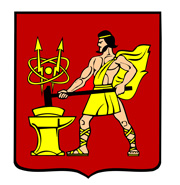 АДМИНИСТРАЦИЯ ГОРОДСКОГО ОКРУГА ЭЛЕКТРОСТАЛЬМОСКОВСКОЙ   ОБЛАСТИПОСТАНОВЛЕНИЕ09.10.2023 № 1336/10О внесении изменений в муниципальную программу городского округа Электросталь Московской области «Социальная защита населения»В соответствии с Бюджетным кодексом Российской Федерации, Порядком разработки и реализации муниципальных программ городского округа Электросталь Московской области, утвержденным постановлением Администрации городского округа Электросталь Московской области от 14.05.2021 №378/5, решением Совета депутатов городского округа Электросталь Московской области от 15.12.2022 № 193/35 «О бюджете городского округа Электросталь на 2023 год и на плановый период 2024 и 2025 годов», Администрация городского округа Электросталь Московской области ПОСТАНОВЛЯЕТ:1. Внести изменения в муниципальную программу городского округа Электросталь Московской области «Социальная защита населения», утвержденную постановлением Администрации городского округа Электросталь Московской области от 13.12.2022                 № 1475/12 (в редакции постановления Администрации городского округа Электросталь Московской области от 17.04.2023 № 491/4) изложив ее в новой редакции согласно приложению к настоящему постановлению.2. Опубликовать настоящее постановление в газете «Молва» и разместить на официальном сайте городского округа Электросталь Московской области по адресу: www.electrostal.ru.3. Настоящее постановление вступает в силу после его официального опубликования.         4. Контроль за исполнением настоящего постановления возложить на заместителя Главы Администрации городского округа Электросталь – начальника управления по кадровой политике и общим вопросам Вишневу Э.В.Глава городского округа                                                                                            И.Ю. ВолковаПриложение к постановлениюАдминистрации городского округаЭлектросталь Московской областиот 09.10.2023 № 1336/10«УТВЕРЖДЕНАпостановлением Администрации городского округа ЭлектростальМосковской областиот 13.12.2022 № 1475/12(в редакции постановленияАдминистрации городского округа Электросталь Московской областиот 17.04.2023 № 491/4)Муниципальная программа городского округа Электросталь Московской области«Социальная защита населения»1. Паспорт муниципальной программы городского округа Электросталь Московской области«Социальная защита населения»2. Краткая характеристика сферы реализации муниципальной программы	Социальная поддержка граждан представляет собой систему правовых, экономических, организационных и иных мер, гарантированных государством.  В соответствии со статьей 7 Конституции Российской Федерации в городском округе Электросталь Московской области (далее – городской округ) создаются условия, обеспечивающие достойную жизнь, свободное развитие человека, обеспечивается поддержка семьи, материнства и детства, инвалидов и пожилых граждан, а также лиц предпенсионного возраста, достигших возраста 60 и 55 (соответственно мужчины и женщины), развивается система социальных служб, устанавливаются иные гарантии социальной защиты.Система социальной защиты, охраны труда и занятости населения городского округа базируется на принципах добровольности, адресности, нуждаемости и гарантированности исполнения принятых нормативных правовых актов в городском округе.Программа поддерживает курс Правительства Московской области, установленный на постоянное совершенствование и усиление социальной поддержки инвалидов и участников Великой Отечественной войны, ветеранов боевых действий, ставших инвалидами, семей, воспитывающих детей-инвалидов, многодетных семей, семей с детьми и малообеспеченных граждан.В целях повышения качества и уровня жизни граждан, увеличения продолжительности жизни, на территории городского округа успешно реализуется программа Губернатора Московской области «Активное долголетие». Доля пожилых граждан, посещающих занятия в учреждениях спорта, культуры, социального обслуживания, участвующих в экскурсионных поездках составляет более 10,5% и составляет на конец 2022 года - 4 964 человека.Дети в возрасте от 7 до 15 лет (включительно), проживающие в городском округе, ежегодно охвачены организованным отдыхом и оздоровлением.Бесплатными путевками в санаторно-курортные организации и организации отдыха детей и их оздоровления обеспечиваются дети с хроническими заболеваниями, находящиеся в общеобразовательных организациях, а также дети-инвалиды, иные категории лиц из числа детей, находящихся в трудной жизненной ситуации.Еще одним направлением реализации Программы является поддержка социально ориентированных некоммерческих организаций, в первую очередь путем оказания методической, консультационной и информационной поддержки. На 01.12.2022 поддержка предоставляется 21 социально ориентированной некоммерческой организации, в том числе 3 – в сфере образования.Вместе с тем, несмотря на меры, принимаемые на социальную поддержку в городском округе, имеют место следующие проблемы:1) низкий темп развития негосударственного сектора социального обслуживания населения;2) сохраняется на том же уровне количество семей, находящихся в трудной жизненной ситуации, воспитывающих детей;3) остаются не охваченными ежегодным организованным отдыхом и оздоровлением около 40 процентов детей, находящихся в трудной жизненной ситуации;4) не обеспечен в полном объеме беспрепятственный доступ инвалидов и других маломобильных групп населения к объектам социальной, транспортной и инженерной инфраструктур на территории городского округа;5) сохраняется проблема занятости инвалидов.          Варианты решения указанных проблем:1) развитие сектора социальных услуг (привлечение социально ориентированных некоммерческих организаций);2) создание системы поддержки некоммерческих организаций, оказывающих социальные услуги населению;3) развитие взаимодействия населения, общественных организаций и структур Администрации городского округа.Инерционный прогноз развития сферы социальной защиты населения следующий. При отсутствии поддержки в сфере социального развития может возникнуть тенденция снижения качества жизни наиболее чувствительных к изменениям социально-экономической ситуации категорий населения и росту социальной напряженности, снижения уровня рождаемости и ухудшения демографической ситуации в городском округе, сократятся возможности для реабилитации инвалидов и их интеграции в жизнь общества. Будет оставаться нерешенной проблема доступности объектов социальной инфраструктуры.При отсутствии поддержки (имущественной, финансовой, консультационной) данного направления работы:1) не будет повышаться уровень удовлетворенности потребности инвалидов в доступности социально-значимых объектах;2) останется не охваченной ежегодным организованным отдыхом и оздоровлением значительная часть детей, находящихся в трудной жизненной ситуации;3) отсутствие поддержки не позволит, повышать качество и доступность социального обслуживания населения за счет развития здоровой внутриотраслевой конкуренции;Целью муниципальной программы является обеспечение социального развития городского округа Электросталь Московской области на основе устойчивого роста уровня и качества жизни населения, нуждающегося в социальной поддержке, демографического потенциала, совершенствования регулирования рынка труда и занятости населения.В рамках муниципальной программы отдел по социальным вопросам Администрации городского округа Электросталь Московской области выполняет работу в соответствии с утвержденными постановлениями и распоряжениями Администрации городского округа Электросталь Московской области, выполняя Указы Президента Российской Федерации, Поручения Губернатора Московской области, устанавливающие направления действий и целевые показатели, в том числе:1) создание эффективной системы муниципальной поддержки социально ориентированным некоммерческим организациям на основании конкурсного отбора;2) увеличение объемов социальных услуг, оказываемых негосударственными организациями;3) снижение уровня бедности в два раза.По прогнозным оценкам, на период действия муниципальной программы социальная поддержка населения останется важным инструментом повышения качества и уровня жизни для различных категорий жителей, семей, воспитывающих детей.Рост реальной заработной платы и реальных доходов населения (при условии достижения прогнозируемых социально-экономических показателей) будет способствовать сокращению численности малообеспеченного населения.Осуществление мероприятий муниципальной программы обеспечит:1) предоставление в полном объеме социальных гарантий, установленных, постановлениями и распоряжениями Администрации городского округа Электросталь Московской области, законодательством Российской Федерации и законодательством Московской области;2) повышение доступности для инвалидов и других маломобильных групп населения объектов социальной, транспортной, инженерной инфраструктур, создание условий для комфортной интеграции этих категорий населения в жизнь общества;3) обеспечение роста занятости населения и эффективности использования трудовых ресурсов;4) создание условий труда, позволяющих сохранить трудоспособность работающего населения.Развитие системы социальной защиты населения городского округа на период до 2027 года будет осуществляться в следующих основных направлениях:1) расширение сферы применения механизмов адресности и оценки нуждаемости в социальной поддержке, основанных на оценке доходов граждан и семей относительно величины прожиточного минимума, установленного законом Московской области для основных социально-демографических групп населения, при предоставлении мер социальной поддержки отдельным категориям граждан, семьям, воспитывающим детей, в том числе услуг социального обслуживания населения;2) повышение доступности и качества социальных услуг;3) создание доступной среды для инвалидов и маломобильных групп населения, обеспечение доступности объектов социальной, транспортной и инженерной инфраструктур;4) увеличение доли детей, охваченных отдыхом и оздоровлением;5) расширение доступа социально ориентированных некоммерческих организаций к предоставлению услуг в сфере социального обслуживания населения, увеличение доли бюджетных средств, выделяемых социально ориентированным организациям на предоставление услуг населению;6) внедрение сопровождаемого трудоустройства инвалидов;7) продление периода трудовой деятельности граждан за счет организации профессионального обучения и дополнительного профессионального образования лиц предпенсионного возраста, достигших возраста 60 и 55 (соответственно мужчины и женщины).В силу социального характера реализация муниципальной программы позволит снизить уровень бедности, будет способствовать сохранению стабильности социального самочувствия граждан, улучшению социального самочувствия граждан пожилого возраста, инвалидов, семей, воспитывающих детей.Выполнению поставленных задач и достижению показателей могут помешать риски, которые могут возникнуть, при ухудшении экономической ситуации в Российской Федерации и Московской области.Рисками для реализации муниципальной программы являются:1) макроэкономические риски связаны с возможным снижением темпов роста экономики, высокой инфляцией, кризисными явлениями в банковской системе и дефицитом бюджета;2) финансовый риск реализации муниципальной программы связан с возможными кризисными явлениями в экономике, которые могут привести как к снижению объемов финансирования мероприятий за счет средств муниципального бюджета и бюджета Московской области, так и к недостатку внебюджетных источников финансирования.Минимизация рисков возможна на основе:1) совершенствование нормативного правового регулирования;2) научно-методической поддержки органов местного самоуправления;3) своевременного согласования мероприятий относительно развития технологий;4) эффективного мониторинга реализации мероприятий муниципальной программы и принятия необходимых оперативных мер.3. Целевые показатели муниципальной программы городского округа Электросталь Московской области«Социальная защита населения» * Планируемое значение показателя по годам реализации программы достигается за счет реализации мероприятий по созданию доступной среды в рамках мероприятий муниципальных программ городского округа Электросталь Московской области «Образование», «Культура и туризм» и «Спорт».4. Перечень мероприятий подпрограммы I«Социальная поддержка граждан»5. Перечень мероприятий подпрограммы II «Развитие системы отдыха и оздоровления детей»6. Перечень мероприятий подпрограммы IV «Содействие занятости населения, развитие трудовых ресурсов и охраны труда»7. Перечень мероприятий подпрограммы V «Обеспечивающая подпрограмма»8. Перечень мероприятий подпрограммы VI «Развитие и поддержка социально ориентированных некоммерческих организаций»9. Перечень мероприятий подпрограммы VII «Обеспечение доступности для инвалидов и маломобильных групп населения объектов инфраструктуры и услуг»10. Методика расчета значений целевых показателей муниципальной программы городского округа Электросталь Московской области«Социальная защита населения»11. Методика определения результатов выполнения мероприятий муниципальной программы городского округа Электросталь Московской области«Социальная защита населения»».Координатор муниципальной программыЗаместитель Главы Администрации городского округа Электросталь Московской области-                       начальник управления по кадровой политике и общим вопросам Вишнева Э.В.Заместитель Главы Администрации городского округа Электросталь Московской области-                       начальник управления по кадровой политике и общим вопросам Вишнева Э.В.Заместитель Главы Администрации городского округа Электросталь Московской области-                       начальник управления по кадровой политике и общим вопросам Вишнева Э.В.Заместитель Главы Администрации городского округа Электросталь Московской области-                       начальник управления по кадровой политике и общим вопросам Вишнева Э.В.Заместитель Главы Администрации городского округа Электросталь Московской области-                       начальник управления по кадровой политике и общим вопросам Вишнева Э.В.Заместитель Главы Администрации городского округа Электросталь Московской области-                       начальник управления по кадровой политике и общим вопросам Вишнева Э.В.Муниципальный заказчик муниципальной программыОтдел по социальным вопросам Администрации городского округа Электросталь Московской областиОтдел по социальным вопросам Администрации городского округа Электросталь Московской областиОтдел по социальным вопросам Администрации городского округа Электросталь Московской областиОтдел по социальным вопросам Администрации городского округа Электросталь Московской областиОтдел по социальным вопросам Администрации городского округа Электросталь Московской областиОтдел по социальным вопросам Администрации городского округа Электросталь Московской областиЦели муниципальной программыОбеспечение социального развития городского округа Электросталь Московской области на основе устойчивого роста уровня и качества жизни населения, нуждающегося в социальной поддержке, демографического потенциала муниципального образования, совершенствования регулирования рынка труда и занятостиОбеспечение социального развития городского округа Электросталь Московской области на основе устойчивого роста уровня и качества жизни населения, нуждающегося в социальной поддержке, демографического потенциала муниципального образования, совершенствования регулирования рынка труда и занятостиОбеспечение социального развития городского округа Электросталь Московской области на основе устойчивого роста уровня и качества жизни населения, нуждающегося в социальной поддержке, демографического потенциала муниципального образования, совершенствования регулирования рынка труда и занятостиОбеспечение социального развития городского округа Электросталь Московской области на основе устойчивого роста уровня и качества жизни населения, нуждающегося в социальной поддержке, демографического потенциала муниципального образования, совершенствования регулирования рынка труда и занятостиОбеспечение социального развития городского округа Электросталь Московской области на основе устойчивого роста уровня и качества жизни населения, нуждающегося в социальной поддержке, демографического потенциала муниципального образования, совершенствования регулирования рынка труда и занятостиОбеспечение социального развития городского округа Электросталь Московской области на основе устойчивого роста уровня и качества жизни населения, нуждающегося в социальной поддержке, демографического потенциала муниципального образования, совершенствования регулирования рынка труда и занятостиПеречень подпрограммМуниципальные заказчики подпрограммМуниципальные заказчики подпрограммМуниципальные заказчики подпрограммМуниципальные заказчики подпрограммМуниципальные заказчики подпрограммМуниципальные заказчики подпрограмм1. Подпрограмма I «Социальная поддержка граждан»Отдел по социальным вопросам Администрации городского округа Электросталь Московской областиОтдел по социальным вопросам Администрации городского округа Электросталь Московской областиОтдел по социальным вопросам Администрации городского округа Электросталь Московской областиОтдел по социальным вопросам Администрации городского округа Электросталь Московской областиОтдел по социальным вопросам Администрации городского округа Электросталь Московской областиОтдел по социальным вопросам Администрации городского округа Электросталь Московской области2. Подпрограмма II «Развитие системы отдыха и оздоровления детей»Управление образования Администрации городского округа Электросталь Московской областиУправление образования Администрации городского округа Электросталь Московской областиУправление образования Администрации городского округа Электросталь Московской областиУправление образования Администрации городского округа Электросталь Московской областиУправление образования Администрации городского округа Электросталь Московской областиУправление образования Администрации городского округа Электросталь Московской области3. Подпрограмма IV «Содействие занятости населения, развитие трудовых ресурсов и охраны труда»Отдел по социальным вопросам Администрации городского округа Электросталь Московской областиОтдел по социальным вопросам Администрации городского округа Электросталь Московской областиОтдел по социальным вопросам Администрации городского округа Электросталь Московской областиОтдел по социальным вопросам Администрации городского округа Электросталь Московской областиОтдел по социальным вопросам Администрации городского округа Электросталь Московской областиОтдел по социальным вопросам Администрации городского округа Электросталь Московской области4. Подпрограмма V «Обеспечивающая подпрограмма»Отдел по делам несовершеннолетних и защите их прав Администрации городского округа Электросталь Московской областиОтдел по делам несовершеннолетних и защите их прав Администрации городского округа Электросталь Московской областиОтдел по делам несовершеннолетних и защите их прав Администрации городского округа Электросталь Московской областиОтдел по делам несовершеннолетних и защите их прав Администрации городского округа Электросталь Московской областиОтдел по делам несовершеннолетних и защите их прав Администрации городского округа Электросталь Московской областиОтдел по делам несовершеннолетних и защите их прав Администрации городского округа Электросталь Московской области5. Подпрограмма VI «Развитие и поддержка социально ориентированных некоммерческих организаций»Отдел по социальным вопросам Администрации городского округа Электросталь Московской областиОтдел по социальным вопросам Администрации городского округа Электросталь Московской областиОтдел по социальным вопросам Администрации городского округа Электросталь Московской областиОтдел по социальным вопросам Администрации городского округа Электросталь Московской областиОтдел по социальным вопросам Администрации городского округа Электросталь Московской областиОтдел по социальным вопросам Администрации городского округа Электросталь Московской области6. Подпрограмма VII «Обеспечение доступности для инвалидов и маломобильных групп населения объектов инфраструктуры и услуг»Отдел по социальным вопросам Администрации городского округа Электросталь Московской областиОтдел по социальным вопросам Администрации городского округа Электросталь Московской областиОтдел по социальным вопросам Администрации городского округа Электросталь Московской областиОтдел по социальным вопросам Администрации городского округа Электросталь Московской областиОтдел по социальным вопросам Администрации городского округа Электросталь Московской областиОтдел по социальным вопросам Администрации городского округа Электросталь Московской областиКраткая характеристика подпрограммВ рамках Подпрограммы I «Социальная поддержка граждан» осуществляется повышение качества и уровня жизни граждан, имеющих право на социальную поддержку в соответствии с законодательством. Мероприятия Подпрограммы I направлены на достижение своевременного и полного предоставления мер социальной поддержки, установленных законодательством, всем гражданам, обратившимся и имеющим право на их получение, предоставление качественных социальных услуг для населения.В рамках Подпрограммы I «Социальная поддержка граждан» осуществляется повышение качества и уровня жизни граждан, имеющих право на социальную поддержку в соответствии с законодательством. Мероприятия Подпрограммы I направлены на достижение своевременного и полного предоставления мер социальной поддержки, установленных законодательством, всем гражданам, обратившимся и имеющим право на их получение, предоставление качественных социальных услуг для населения.В рамках Подпрограммы I «Социальная поддержка граждан» осуществляется повышение качества и уровня жизни граждан, имеющих право на социальную поддержку в соответствии с законодательством. Мероприятия Подпрограммы I направлены на достижение своевременного и полного предоставления мер социальной поддержки, установленных законодательством, всем гражданам, обратившимся и имеющим право на их получение, предоставление качественных социальных услуг для населения.В рамках Подпрограммы I «Социальная поддержка граждан» осуществляется повышение качества и уровня жизни граждан, имеющих право на социальную поддержку в соответствии с законодательством. Мероприятия Подпрограммы I направлены на достижение своевременного и полного предоставления мер социальной поддержки, установленных законодательством, всем гражданам, обратившимся и имеющим право на их получение, предоставление качественных социальных услуг для населения.В рамках Подпрограммы I «Социальная поддержка граждан» осуществляется повышение качества и уровня жизни граждан, имеющих право на социальную поддержку в соответствии с законодательством. Мероприятия Подпрограммы I направлены на достижение своевременного и полного предоставления мер социальной поддержки, установленных законодательством, всем гражданам, обратившимся и имеющим право на их получение, предоставление качественных социальных услуг для населения.В рамках Подпрограммы I «Социальная поддержка граждан» осуществляется повышение качества и уровня жизни граждан, имеющих право на социальную поддержку в соответствии с законодательством. Мероприятия Подпрограммы I направлены на достижение своевременного и полного предоставления мер социальной поддержки, установленных законодательством, всем гражданам, обратившимся и имеющим право на их получение, предоставление качественных социальных услуг для населения.Краткая характеристика подпрограммВ рамках Подпрограммы II «Развитие системы отдыха и оздоровления детей» осуществляется обеспечение развития системы отдыха и оздоровления детей в городском округе. Мероприятия Подпрограммы II направлены на создание условий для духовного, нравственного и физического развития детей в возрасте от 7 до 15 лет (включительно), проживающих на территории муниципального образования, обеспечение бесплатными путевками детей, находящихся в трудной жизненной ситуации, детей-инвалидов и компенсацию стоимости путевок для детей из многодетных семей, детей-инвалидов, повышение удовлетворенности получателей услуг детского отдыха и оздоровления качеством предоставляемых услугВ рамках Подпрограммы II «Развитие системы отдыха и оздоровления детей» осуществляется обеспечение развития системы отдыха и оздоровления детей в городском округе. Мероприятия Подпрограммы II направлены на создание условий для духовного, нравственного и физического развития детей в возрасте от 7 до 15 лет (включительно), проживающих на территории муниципального образования, обеспечение бесплатными путевками детей, находящихся в трудной жизненной ситуации, детей-инвалидов и компенсацию стоимости путевок для детей из многодетных семей, детей-инвалидов, повышение удовлетворенности получателей услуг детского отдыха и оздоровления качеством предоставляемых услугВ рамках Подпрограммы II «Развитие системы отдыха и оздоровления детей» осуществляется обеспечение развития системы отдыха и оздоровления детей в городском округе. Мероприятия Подпрограммы II направлены на создание условий для духовного, нравственного и физического развития детей в возрасте от 7 до 15 лет (включительно), проживающих на территории муниципального образования, обеспечение бесплатными путевками детей, находящихся в трудной жизненной ситуации, детей-инвалидов и компенсацию стоимости путевок для детей из многодетных семей, детей-инвалидов, повышение удовлетворенности получателей услуг детского отдыха и оздоровления качеством предоставляемых услугВ рамках Подпрограммы II «Развитие системы отдыха и оздоровления детей» осуществляется обеспечение развития системы отдыха и оздоровления детей в городском округе. Мероприятия Подпрограммы II направлены на создание условий для духовного, нравственного и физического развития детей в возрасте от 7 до 15 лет (включительно), проживающих на территории муниципального образования, обеспечение бесплатными путевками детей, находящихся в трудной жизненной ситуации, детей-инвалидов и компенсацию стоимости путевок для детей из многодетных семей, детей-инвалидов, повышение удовлетворенности получателей услуг детского отдыха и оздоровления качеством предоставляемых услугВ рамках Подпрограммы II «Развитие системы отдыха и оздоровления детей» осуществляется обеспечение развития системы отдыха и оздоровления детей в городском округе. Мероприятия Подпрограммы II направлены на создание условий для духовного, нравственного и физического развития детей в возрасте от 7 до 15 лет (включительно), проживающих на территории муниципального образования, обеспечение бесплатными путевками детей, находящихся в трудной жизненной ситуации, детей-инвалидов и компенсацию стоимости путевок для детей из многодетных семей, детей-инвалидов, повышение удовлетворенности получателей услуг детского отдыха и оздоровления качеством предоставляемых услугВ рамках Подпрограммы II «Развитие системы отдыха и оздоровления детей» осуществляется обеспечение развития системы отдыха и оздоровления детей в городском округе. Мероприятия Подпрограммы II направлены на создание условий для духовного, нравственного и физического развития детей в возрасте от 7 до 15 лет (включительно), проживающих на территории муниципального образования, обеспечение бесплатными путевками детей, находящихся в трудной жизненной ситуации, детей-инвалидов и компенсацию стоимости путевок для детей из многодетных семей, детей-инвалидов, повышение удовлетворенности получателей услуг детского отдыха и оздоровления качеством предоставляемых услугКраткая характеристика подпрограммВ рамках Подпрограммы IV «Содействие занятости населения, развитие трудовых ресурсов и охраны труда» обеспечиваются права граждан на труд и социальную защиту от безработицы, содействие в подборе подходящей работы и трудоустройстве, информирование граждан о положении на рынке труда, безработным гражданам гарантируется социальная поддержка, осуществление мер активной политики занятости населения. Мероприятия Подпрограммы IV направлены на осуществление политики в сфере охраны труда, повышение профессионального уровня специалистов в области управленияВ рамках Подпрограммы IV «Содействие занятости населения, развитие трудовых ресурсов и охраны труда» обеспечиваются права граждан на труд и социальную защиту от безработицы, содействие в подборе подходящей работы и трудоустройстве, информирование граждан о положении на рынке труда, безработным гражданам гарантируется социальная поддержка, осуществление мер активной политики занятости населения. Мероприятия Подпрограммы IV направлены на осуществление политики в сфере охраны труда, повышение профессионального уровня специалистов в области управленияВ рамках Подпрограммы IV «Содействие занятости населения, развитие трудовых ресурсов и охраны труда» обеспечиваются права граждан на труд и социальную защиту от безработицы, содействие в подборе подходящей работы и трудоустройстве, информирование граждан о положении на рынке труда, безработным гражданам гарантируется социальная поддержка, осуществление мер активной политики занятости населения. Мероприятия Подпрограммы IV направлены на осуществление политики в сфере охраны труда, повышение профессионального уровня специалистов в области управленияВ рамках Подпрограммы IV «Содействие занятости населения, развитие трудовых ресурсов и охраны труда» обеспечиваются права граждан на труд и социальную защиту от безработицы, содействие в подборе подходящей работы и трудоустройстве, информирование граждан о положении на рынке труда, безработным гражданам гарантируется социальная поддержка, осуществление мер активной политики занятости населения. Мероприятия Подпрограммы IV направлены на осуществление политики в сфере охраны труда, повышение профессионального уровня специалистов в области управленияВ рамках Подпрограммы IV «Содействие занятости населения, развитие трудовых ресурсов и охраны труда» обеспечиваются права граждан на труд и социальную защиту от безработицы, содействие в подборе подходящей работы и трудоустройстве, информирование граждан о положении на рынке труда, безработным гражданам гарантируется социальная поддержка, осуществление мер активной политики занятости населения. Мероприятия Подпрограммы IV направлены на осуществление политики в сфере охраны труда, повышение профессионального уровня специалистов в области управленияВ рамках Подпрограммы IV «Содействие занятости населения, развитие трудовых ресурсов и охраны труда» обеспечиваются права граждан на труд и социальную защиту от безработицы, содействие в подборе подходящей работы и трудоустройстве, информирование граждан о положении на рынке труда, безработным гражданам гарантируется социальная поддержка, осуществление мер активной политики занятости населения. Мероприятия Подпрограммы IV направлены на осуществление политики в сфере охраны труда, повышение профессионального уровня специалистов в области управленияКраткая характеристика подпрограммПодпрограмма V «Обеспечивающая подпрограмма» направлена на создание оптимальных условий для исполнения переданных полномочий Московской области по созданию комиссий по делам несовершеннолетних и защите их прав		Подпрограмма V «Обеспечивающая подпрограмма» направлена на создание оптимальных условий для исполнения переданных полномочий Московской области по созданию комиссий по делам несовершеннолетних и защите их прав		Подпрограмма V «Обеспечивающая подпрограмма» направлена на создание оптимальных условий для исполнения переданных полномочий Московской области по созданию комиссий по делам несовершеннолетних и защите их прав		Подпрограмма V «Обеспечивающая подпрограмма» направлена на создание оптимальных условий для исполнения переданных полномочий Московской области по созданию комиссий по делам несовершеннолетних и защите их прав		Подпрограмма V «Обеспечивающая подпрограмма» направлена на создание оптимальных условий для исполнения переданных полномочий Московской области по созданию комиссий по делам несовершеннолетних и защите их прав		Подпрограмма V «Обеспечивающая подпрограмма» направлена на создание оптимальных условий для исполнения переданных полномочий Московской области по созданию комиссий по делам несовершеннолетних и защите их прав		Краткая характеристика подпрограммВ рамках Подпрограммы VI «Развитие и поддержка социально ориентированных некоммерческих организаций» осуществляется поддержка СО НКО, осуществляющих свою деятельность на территории городского округа. Мероприятия Подпрограммы VI направлены на создание условий для деятельности СО НКО посредством оказания им финансовой, имущественной, информационной, консультационной поддержки, привлечение СО НКО в сферу оказания услуг населению городского округа, создание постоянно действующей системы взаимодействия органов местного самоуправления, СО НКО и населения городского округаВ рамках Подпрограммы VI «Развитие и поддержка социально ориентированных некоммерческих организаций» осуществляется поддержка СО НКО, осуществляющих свою деятельность на территории городского округа. Мероприятия Подпрограммы VI направлены на создание условий для деятельности СО НКО посредством оказания им финансовой, имущественной, информационной, консультационной поддержки, привлечение СО НКО в сферу оказания услуг населению городского округа, создание постоянно действующей системы взаимодействия органов местного самоуправления, СО НКО и населения городского округаВ рамках Подпрограммы VI «Развитие и поддержка социально ориентированных некоммерческих организаций» осуществляется поддержка СО НКО, осуществляющих свою деятельность на территории городского округа. Мероприятия Подпрограммы VI направлены на создание условий для деятельности СО НКО посредством оказания им финансовой, имущественной, информационной, консультационной поддержки, привлечение СО НКО в сферу оказания услуг населению городского округа, создание постоянно действующей системы взаимодействия органов местного самоуправления, СО НКО и населения городского округаВ рамках Подпрограммы VI «Развитие и поддержка социально ориентированных некоммерческих организаций» осуществляется поддержка СО НКО, осуществляющих свою деятельность на территории городского округа. Мероприятия Подпрограммы VI направлены на создание условий для деятельности СО НКО посредством оказания им финансовой, имущественной, информационной, консультационной поддержки, привлечение СО НКО в сферу оказания услуг населению городского округа, создание постоянно действующей системы взаимодействия органов местного самоуправления, СО НКО и населения городского округаВ рамках Подпрограммы VI «Развитие и поддержка социально ориентированных некоммерческих организаций» осуществляется поддержка СО НКО, осуществляющих свою деятельность на территории городского округа. Мероприятия Подпрограммы VI направлены на создание условий для деятельности СО НКО посредством оказания им финансовой, имущественной, информационной, консультационной поддержки, привлечение СО НКО в сферу оказания услуг населению городского округа, создание постоянно действующей системы взаимодействия органов местного самоуправления, СО НКО и населения городского округаВ рамках Подпрограммы VI «Развитие и поддержка социально ориентированных некоммерческих организаций» осуществляется поддержка СО НКО, осуществляющих свою деятельность на территории городского округа. Мероприятия Подпрограммы VI направлены на создание условий для деятельности СО НКО посредством оказания им финансовой, имущественной, информационной, консультационной поддержки, привлечение СО НКО в сферу оказания услуг населению городского округа, создание постоянно действующей системы взаимодействия органов местного самоуправления, СО НКО и населения городского округаКраткая характеристика подпрограммВ рамках Подпрограммы VII «Обеспечение доступности для инвалидов и маломобильных групп населения объектов инфраструктуры и услуг» осуществляются мероприятия, направленные на повышение уровня доступности инфраструктурных объектов для инвалидов и других маломобильных групп населения (людей, испытывающих затруднения при самостоятельном передвижении, получении услуг, необходимой информации) в городском округе. Мероприятия Подпрограммы VII направлены расширение жизненного пространства для инвалидов и маломобильных групп населения, обеспечение возможности реализации и активной интеграции людей с ограниченными возможностями, а также раскрытия их социокультурного потенциала.В рамках Подпрограммы VII «Обеспечение доступности для инвалидов и маломобильных групп населения объектов инфраструктуры и услуг» осуществляются мероприятия, направленные на повышение уровня доступности инфраструктурных объектов для инвалидов и других маломобильных групп населения (людей, испытывающих затруднения при самостоятельном передвижении, получении услуг, необходимой информации) в городском округе. Мероприятия Подпрограммы VII направлены расширение жизненного пространства для инвалидов и маломобильных групп населения, обеспечение возможности реализации и активной интеграции людей с ограниченными возможностями, а также раскрытия их социокультурного потенциала.В рамках Подпрограммы VII «Обеспечение доступности для инвалидов и маломобильных групп населения объектов инфраструктуры и услуг» осуществляются мероприятия, направленные на повышение уровня доступности инфраструктурных объектов для инвалидов и других маломобильных групп населения (людей, испытывающих затруднения при самостоятельном передвижении, получении услуг, необходимой информации) в городском округе. Мероприятия Подпрограммы VII направлены расширение жизненного пространства для инвалидов и маломобильных групп населения, обеспечение возможности реализации и активной интеграции людей с ограниченными возможностями, а также раскрытия их социокультурного потенциала.В рамках Подпрограммы VII «Обеспечение доступности для инвалидов и маломобильных групп населения объектов инфраструктуры и услуг» осуществляются мероприятия, направленные на повышение уровня доступности инфраструктурных объектов для инвалидов и других маломобильных групп населения (людей, испытывающих затруднения при самостоятельном передвижении, получении услуг, необходимой информации) в городском округе. Мероприятия Подпрограммы VII направлены расширение жизненного пространства для инвалидов и маломобильных групп населения, обеспечение возможности реализации и активной интеграции людей с ограниченными возможностями, а также раскрытия их социокультурного потенциала.В рамках Подпрограммы VII «Обеспечение доступности для инвалидов и маломобильных групп населения объектов инфраструктуры и услуг» осуществляются мероприятия, направленные на повышение уровня доступности инфраструктурных объектов для инвалидов и других маломобильных групп населения (людей, испытывающих затруднения при самостоятельном передвижении, получении услуг, необходимой информации) в городском округе. Мероприятия Подпрограммы VII направлены расширение жизненного пространства для инвалидов и маломобильных групп населения, обеспечение возможности реализации и активной интеграции людей с ограниченными возможностями, а также раскрытия их социокультурного потенциала.В рамках Подпрограммы VII «Обеспечение доступности для инвалидов и маломобильных групп населения объектов инфраструктуры и услуг» осуществляются мероприятия, направленные на повышение уровня доступности инфраструктурных объектов для инвалидов и других маломобильных групп населения (людей, испытывающих затруднения при самостоятельном передвижении, получении услуг, необходимой информации) в городском округе. Мероприятия Подпрограммы VII направлены расширение жизненного пространства для инвалидов и маломобильных групп населения, обеспечение возможности реализации и активной интеграции людей с ограниченными возможностями, а также раскрытия их социокультурного потенциала.Источники финансирования муниципальной программы, в том числе по годам реализации (тыс. рублей):Всего2023 год 2024 год       2025 год 2026 год2027 год Средства бюджета городского округа Электросталь Московской области56 318,9511 270,1511 262,211 262,211 262,211 262,2Средства бюджета Московской области63 072,012 528,012 597,012 649,012 649,012 649,0Средства федерального бюджета0,00,00,00,00,00,0Внебюджетные средства0,00,00,00,00,00,0Всего, в том числе по годам:119 390,9523 798,1523 859,223 911,223 911,223 911,2№ п/пНаименование целевых показателей Тип показателяЕдиница измеренияБазовое значениеПланируемое значение по годам реализации программыПланируемое значение по годам реализации программыПланируемое значение по годам реализации программыПланируемое значение по годам реализации программыПланируемое значение по годам реализации программыОтветственный за достижение показателяНомер подпрограммы и мероприятий, оказывающих влияние на достижение показателя№ п/пНаименование целевых показателей Тип показателяЕдиница измеренияБазовое значение2023 год 2024 год 2025 год 2026 год2027 год Ответственный за достижение показателяНомер подпрограммы и мероприятий, оказывающих влияние на достижение показателя123456789101112Цель «Обеспечение социального развития городского округа Электросталь Московской области на основе устойчивого роста уровня и качества жизни населения, нуждающегося в социальной поддержке, демографического потенциала муниципального образования, совершенствования регулирования рынка труда и занятости»Цель «Обеспечение социального развития городского округа Электросталь Московской области на основе устойчивого роста уровня и качества жизни населения, нуждающегося в социальной поддержке, демографического потенциала муниципального образования, совершенствования регулирования рынка труда и занятости»Цель «Обеспечение социального развития городского округа Электросталь Московской области на основе устойчивого роста уровня и качества жизни населения, нуждающегося в социальной поддержке, демографического потенциала муниципального образования, совершенствования регулирования рынка труда и занятости»Цель «Обеспечение социального развития городского округа Электросталь Московской области на основе устойчивого роста уровня и качества жизни населения, нуждающегося в социальной поддержке, демографического потенциала муниципального образования, совершенствования регулирования рынка труда и занятости»Цель «Обеспечение социального развития городского округа Электросталь Московской области на основе устойчивого роста уровня и качества жизни населения, нуждающегося в социальной поддержке, демографического потенциала муниципального образования, совершенствования регулирования рынка труда и занятости»Цель «Обеспечение социального развития городского округа Электросталь Московской области на основе устойчивого роста уровня и качества жизни населения, нуждающегося в социальной поддержке, демографического потенциала муниципального образования, совершенствования регулирования рынка труда и занятости»Цель «Обеспечение социального развития городского округа Электросталь Московской области на основе устойчивого роста уровня и качества жизни населения, нуждающегося в социальной поддержке, демографического потенциала муниципального образования, совершенствования регулирования рынка труда и занятости»Цель «Обеспечение социального развития городского округа Электросталь Московской области на основе устойчивого роста уровня и качества жизни населения, нуждающегося в социальной поддержке, демографического потенциала муниципального образования, совершенствования регулирования рынка труда и занятости»Цель «Обеспечение социального развития городского округа Электросталь Московской области на основе устойчивого роста уровня и качества жизни населения, нуждающегося в социальной поддержке, демографического потенциала муниципального образования, совершенствования регулирования рынка труда и занятости»Цель «Обеспечение социального развития городского округа Электросталь Московской области на основе устойчивого роста уровня и качества жизни населения, нуждающегося в социальной поддержке, демографического потенциала муниципального образования, совершенствования регулирования рынка труда и занятости»Цель «Обеспечение социального развития городского округа Электросталь Московской области на основе устойчивого роста уровня и качества жизни населения, нуждающегося в социальной поддержке, демографического потенциала муниципального образования, совершенствования регулирования рынка труда и занятости»Цель «Обеспечение социального развития городского округа Электросталь Московской области на основе устойчивого роста уровня и качества жизни населения, нуждающегося в социальной поддержке, демографического потенциала муниципального образования, совершенствования регулирования рынка труда и занятости»1.Увеличение числа граждан старшего возраста, ведущих активный образ жизни»ОбращениеЧеловек5 1536 8467 3068 4848 9569 427Отдел по социальным вопросам Подпрограмма I,мероприятие 20.012.Доля детей, охваченных отдыхом и оздоровлением, в общей численности детей в возрасте от 7 до 15 лет, подлежащих оздоровлениюОтраслевой показательПроцент6262,56363,56464,5Управление образования Подпрограмма II,мероприятие 03.013.Доля детей, находящихся в трудной жизненной ситуации, охваченных отдыхом и оздоровлением, в общей численности детей в возрасте от 7 до 15 лет, находящихся в трудной жизненной ситуации, подлежащих оздоровлениюОтраслевой показательПроцент5656,55757,55858,5Управление образования Подпрограмма II,мероприятие 03.014.Количество СО НКО, которым оказана поддержка органами местного самоуправленияОтраслевой показательЕдиниц212121212121Отдел по социальным вопросам Подпрограмма VI,Мероприятия01.05,02.01,02.024.1в сфере социальной защиты населенияОтраслевой показательЕдиниц131313131313Отдел по социальным вопросам Подпрограмма VI,Мероприятия01.05,02.01,02.024.2.в сфере культурыОтраслевой показательЕдиниц444444Отдел по социальным вопросам Подпрограмма VI,Мероприятия01.05,02.01,02.024.3в сфере образованияОтраслевой показательЕдиниц333333Отдел по социальным вопросам Подпрограмма VI,Мероприятия01.05,02.01,02.024.4в сфере физической культуры и спортаОтраслевой показательЕдиниц000000Отдел по социальным вопросам Подпрограмма VI,Мероприятия01.05,02.01,02.024.5в сфере охраны здоровьяОтраслевой показательЕдиниц111111Отдел по социальным вопросам Подпрограмма VI,Мероприятия01.05,02.01,02.025.Доля расходов бюджета муниципального образования Московской области на социальную сферу, направляемых на предоставление субсидий СО НКООтраслевой показательОтраслевой показательПроцент0,0320,0320,0320,0320,0320,032Управление образования Подпрограмма VI,Мероприятие01.055.1.в сфере образованияОтраслевой показательОтраслевой показательПроцент0,0470,0470,0470,0470,0470,047Управление образования Подпрограмма VI,Мероприятие01.056.Доля СО НКО на территории муниципального образования, получивших статус исполнителя общественно полезных услугОтраслевой показательПроцент14,314,314,314,314,314,3Отдел по социальным вопросам Подпрограмма VI,Мероприятия02.01,02.027.Органами местного самоуправления оказана финансовая поддержка СО НКООтраслевой показательЕдиниц111111Отдел по социальным вопросам Подпрограмма VI,Мероприятие01.058.Органами местного самоуправления оказана имущественная поддержка СО НКООтраслевой показательЕдиниц181818181818Отдел по социальным вопросам Подпрограмма VI,Мероприятие02.018.1.в сфере социальной защиты населенияОтраслевой показательЕдиниц131313131313Отдел по социальным вопросам Подпрограмма VI,Мероприятие02.018.2.в сфере культурыОтраслевой показательЕдиниц444444Отдел по социальным вопросам Подпрограмма VI,Мероприятие02.018.3в сфере образованияОтраслевой показательЕдиниц000000Отдел по социальным вопросам Подпрограмма VI,Мероприятие02.018.4в сфере физической культуры и спортаОтраслевой показательЕдиниц000000Отдел по социальным вопросам Подпрограмма VI,Мероприятие02.018.5в сфере охраны здоровьяОтраслевой показательЕдиниц111111Отдел по социальным вопросам Подпрограмма VI,Мероприятие02.019.Органами местного самоуправления предоставлены площади на льготных условиях или в безвозмездное пользование СО НКООтраслевой показательКв. метров1579,41579,41579,41579,41579,41579,4Отдел по социальным вопросам Подпрограмма VI,Мероприятие02.019.1в сфере социальной защиты населенияОтраслевой показательКв. метров887,2887,2887,2887,2887,2887,2Отдел по социальным вопросам Подпрограмма VI,Мероприятие02.019.2в сфере культурыОтраслевой показательКв. метров620,2620,2620,2620,2620,2620,2Отдел по социальным вопросам Подпрограмма VI,Мероприятие02.019.3в сфере образованияОтраслевой показательКв. метров000000Отдел по социальным вопросам Подпрограмма VI,Мероприятие02.019.4в сфере физической культуры и спортаОтраслевой показательКв. метров000000Отдел по социальным вопросам Подпрограмма VI,Мероприятие02.019.5в сфере охраны здоровьяОтраслевой показательКв. метров72,072,072,072,072,072,0Отдел по социальным вопросам Подпрограмма VI,Мероприятие02.0110.Органами местного самоуправления оказана консультационная поддержка СО НКООтраслевой показательЕдиниц101010101010Отдел по социальным вопросам Подпрограмма VI,Мероприятия02.01,02.0211.Граждане приняли участие в просветительских мероприятиях по вопросам деятельности СО НКООтраслевой показательЧеловек150150150150150150Отдел по социальным вопросам Подпрограмма VI,Мероприятие02.0212.Органами местного самоуправления проведены просветительские мероприятия по вопросам деятельности СО НКООтраслевой показательЕдиниц666666Отдел по социальным вопросам Подпрограмма VI,Мероприятие02.0213.Доля доступных для инвалидов и других маломобильных групп населения муниципальных объектов инфраструктуры в общем количестве муниципальных объектов*Отраслевой показательПроцент79,881,883,885,887,889,8Отдел по социальным вопросамПодпрограмма VII,мероприятие 01.01№ п/пМероприятие подпрограммыСроки исполнения мероприятияИсточники финансированияВсего(тыс. руб.)Объем финансирования по годам (тыс. руб.)Объем финансирования по годам (тыс. руб.)Объем финансирования по годам (тыс. руб.)Объем финансирования по годам (тыс. руб.)Объем финансирования по годам (тыс. руб.)Объем финансирования по годам (тыс. руб.)Объем финансирования по годам (тыс. руб.)Объем финансирования по годам (тыс. руб.)Объем финансирования по годам (тыс. руб.)Ответственный за выполнение мероприятия№ п/пМероприятие подпрограммыСроки исполнения мероприятияИсточники финансированияВсего(тыс. руб.)2023 год2023 год2023 год2023 год2023 год2024 год2025 год2026 год2027годОтветственный за выполнение мероприятия123456666678910111.Основное мероприятие 15. Предоставление государственных гарантий муниципальным служащим, поощрение за муниципальную службу2023-2027Итого41 318,958 270,158 270,158 270,158 270,158 270,158 262,28 262,28 262,28 262,2Х1.Основное мероприятие 15. Предоставление государственных гарантий муниципальным служащим, поощрение за муниципальную службу2023-2027Средства бюджета городского округа Электросталь Московской области41 318,958 270,158 270,158 270,158 270,158 270,158 262,28 262,28 262,28 262,2Х1.1.Мероприятие 15.03. Организация выплаты пенсии за выслугу лет лицам, замещающим муниципальные должности и должности муниципальной службы, в связи с выходом на пенсию2023-2027Итого41 318,958 270,158 270,158 270,158 270,158 270,158 262,28 262,28 262,28 262,2Х1.1.Мероприятие 15.03. Организация выплаты пенсии за выслугу лет лицам, замещающим муниципальные должности и должности муниципальной службы, в связи с выходом на пенсию2023-2027Средства бюджета городского округа Электросталь Московской области28 150,05 630,05 630,05 630,05 630,05 630,05 630,05 630,05 630,05 630,0Администрация городского округа 1.1.Мероприятие 15.03. Организация выплаты пенсии за выслугу лет лицам, замещающим муниципальные должности и должности муниципальной службы, в связи с выходом на пенсию2023-2027Средства бюджета городского округа Электросталь Московской области4 737,65954,45954,45954,45954,45954,45945,8945,8945,8945,8Комитет имущественных отношений1.1.Мероприятие 15.03. Организация выплаты пенсии за выслугу лет лицам, замещающим муниципальные должности и должности муниципальной службы, в связи с выходом на пенсию2023-2027Средства бюджета городского округа Электросталь Московской области1 340,5268,1268,1268,1268,1268,1268,1268,1268,1268,1Управление городского жилищного и коммунального хозяйства1.1.Мероприятие 15.03. Организация выплаты пенсии за выслугу лет лицам, замещающим муниципальные должности и должности муниципальной службы, в связи с выходом на пенсию2023-2027Средства бюджета городского округа Электросталь Московской области1 900,0380,0380,0380,0380,0380,0380,0380,0380,0380,0Финансовое управление1.1.Мероприятие 15.03. Организация выплаты пенсии за выслугу лет лицам, замещающим муниципальные должности и должности муниципальной службы, в связи с выходом на пенсию2023-2027Средства бюджета городского округа Электросталь Московской области3 935,3786,5786,5786,5786,5786,5787,2787,2787,2787,2Управление образования1.1.Мероприятие 15.03. Организация выплаты пенсии за выслугу лет лицам, замещающим муниципальные должности и должности муниципальной службы, в связи с выходом на пенсию2023-2027Средства бюджета городского округа Электросталь Московской области1 255,5251,1251,1251,1251,1251,1251,1251,1251,1251,1Управление по культуре и делам молодежи1.1.Мероприятие 15.03. Организация выплаты пенсии за выслугу лет лицам, замещающим муниципальные должности и должности муниципальной службы, в связи с выходом на пенсию2023-2027Средства бюджета городского округа Электросталь Московской области0,00,00,00,00,00,00,00,00,00,0Управление по физической культуре и спорту1.1.Численность получателей пенсии за выслугу лет лицам, замещающим муниципальные должности и должности муниципальной службы, в связи с выходом на пенсию, чел.XXВсегоИтого2023 годВ том числе:В том числе:В том числе:В том числе:2024 год2025 год2026 год2027 годX1.1.Численность получателей пенсии за выслугу лет лицам, замещающим муниципальные должности и должности муниципальной службы, в связи с выходом на пенсию, чел.XXВсегоИтого2023 годIквар талI полу годие9 месяцев12 месяцев2024 год2025 год2026 год2027 годX1.1.Численность получателей пенсии за выслугу лет лицам, замещающим муниципальные должности и должности муниципальной службы, в связи с выходом на пенсию, чел.XX101101101101101101101101101101X2.Основное мероприятие 20.Обеспечение проведения мероприятий, направленных на увеличение продолжительности здоровой жизни2023-2027ИтогоВ пределах средств, предусмотренных на основную деятельность ответственных за выполнение мероприятияВ пределах средств, предусмотренных на основную деятельность ответственных за выполнение мероприятияВ пределах средств, предусмотренных на основную деятельность ответственных за выполнение мероприятияВ пределах средств, предусмотренных на основную деятельность ответственных за выполнение мероприятияВ пределах средств, предусмотренных на основную деятельность ответственных за выполнение мероприятияВ пределах средств, предусмотренных на основную деятельность ответственных за выполнение мероприятияВ пределах средств, предусмотренных на основную деятельность ответственных за выполнение мероприятияВ пределах средств, предусмотренных на основную деятельность ответственных за выполнение мероприятияВ пределах средств, предусмотренных на основную деятельность ответственных за выполнение мероприятияВ пределах средств, предусмотренных на основную деятельность ответственных за выполнение мероприятияX2.Основное мероприятие 20.Обеспечение проведения мероприятий, направленных на увеличение продолжительности здоровой жизни2023-2027Средства бюджета городского округа Электросталь Московской областиВ пределах средств, предусмотренных на основную деятельность ответственных за выполнение мероприятияВ пределах средств, предусмотренных на основную деятельность ответственных за выполнение мероприятияВ пределах средств, предусмотренных на основную деятельность ответственных за выполнение мероприятияВ пределах средств, предусмотренных на основную деятельность ответственных за выполнение мероприятияВ пределах средств, предусмотренных на основную деятельность ответственных за выполнение мероприятияВ пределах средств, предусмотренных на основную деятельность ответственных за выполнение мероприятияВ пределах средств, предусмотренных на основную деятельность ответственных за выполнение мероприятияВ пределах средств, предусмотренных на основную деятельность ответственных за выполнение мероприятияВ пределах средств, предусмотренных на основную деятельность ответственных за выполнение мероприятияВ пределах средств, предусмотренных на основную деятельность ответственных за выполнение мероприятияX2.1.Мероприятие 20.01. Финансирование расходов на осуществление деятельности муниципальных учреждений, оказывающих социальные услуги гражданам старшего возраста2023-2027ИтогоВ пределах средств, предусмотренных на основную деятельность ответственных за выполнение мероприятияВ пределах средств, предусмотренных на основную деятельность ответственных за выполнение мероприятияВ пределах средств, предусмотренных на основную деятельность ответственных за выполнение мероприятияВ пределах средств, предусмотренных на основную деятельность ответственных за выполнение мероприятияВ пределах средств, предусмотренных на основную деятельность ответственных за выполнение мероприятияВ пределах средств, предусмотренных на основную деятельность ответственных за выполнение мероприятияВ пределах средств, предусмотренных на основную деятельность ответственных за выполнение мероприятияВ пределах средств, предусмотренных на основную деятельность ответственных за выполнение мероприятияВ пределах средств, предусмотренных на основную деятельность ответственных за выполнение мероприятияВ пределах средств, предусмотренных на основную деятельность ответственных за выполнение мероприятияОтдел по социальным вопросам, муниципальные учреждения сферы культуры,физической культуры и спорта2.1.Мероприятие 20.01. Финансирование расходов на осуществление деятельности муниципальных учреждений, оказывающих социальные услуги гражданам старшего возраста2023-2027Средства бюджета городского округа Электросталь Московской областиВ пределах средств, предусмотренных на основную деятельность ответственных за выполнение мероприятияВ пределах средств, предусмотренных на основную деятельность ответственных за выполнение мероприятияВ пределах средств, предусмотренных на основную деятельность ответственных за выполнение мероприятияВ пределах средств, предусмотренных на основную деятельность ответственных за выполнение мероприятияВ пределах средств, предусмотренных на основную деятельность ответственных за выполнение мероприятияВ пределах средств, предусмотренных на основную деятельность ответственных за выполнение мероприятияВ пределах средств, предусмотренных на основную деятельность ответственных за выполнение мероприятияВ пределах средств, предусмотренных на основную деятельность ответственных за выполнение мероприятияВ пределах средств, предусмотренных на основную деятельность ответственных за выполнение мероприятияВ пределах средств, предусмотренных на основную деятельность ответственных за выполнение мероприятияОтдел по социальным вопросам, муниципальные учреждения сферы культуры,физической культуры и спорта2.1.Численность граждан старшего возраста, принимающих участие в предоставленных активностях, чел.XXВсегоИтого2023 годВ том числе:В том числе:В том числе:В том числе:2024 год2025 год2026 год2027 годX2.1.Численность граждан старшего возраста, принимающих участие в предоставленных активностях, чел.XXВсегоИтого2023 годI квар талI полу годие9 месяцев12 месяцев2024 год2025 год2026 год2027 годX2.1.Численность граждан старшего возраста, принимающих участие в предоставленных активностях, чел.XX-684655776002642268467306848489569427XВсего по Подпрограмме2023-2027Итого41 318,958 270,158 270,158 270,158 270,158 270,158 262,28 262,28 262,28 262,2ХВсего по Подпрограмме2023-2027Средства бюджета городского округа Электросталь Московской области41 318,958 270,158 270,158 270,158 270,158 270,158 262,28 262,28 262,28 262,2Хв том числе по главным распорядителям бюджетных средствв том числе по главным распорядителям бюджетных средствв том числе по главным распорядителям бюджетных средствв том числе по главным распорядителям бюджетных средствв том числе по главным распорядителям бюджетных средствв том числе по главным распорядителям бюджетных средствв том числе по главным распорядителям бюджетных средствв том числе по главным распорядителям бюджетных средствв том числе по главным распорядителям бюджетных средствв том числе по главным распорядителям бюджетных средствв том числе по главным распорядителям бюджетных средствв том числе по главным распорядителям бюджетных средствв том числе по главным распорядителям бюджетных средствв том числе по главным распорядителям бюджетных средствв том числе по главным распорядителям бюджетных средствАдминистрация городского округаXИтого28 150,05 630,05 630,05 630,05 630,05 630,05 630,05 630,05 630,05 630,0XАдминистрация городского округаXСредства бюджета городского округа Электросталь Московской области28 150,05 630,05 630,05 630,05 630,05 630,05 630,05 630,05 630,05 630,0XКомитет имущественных отношенийXИтого4 737,65954,45 954,45 954,45 954,45 954,45 945,8945,8945,8945,8XКомитет имущественных отношенийXСредства бюджета городского округа Электросталь Московской области4 737,65954,45954,45954,45954,45954,45945,8945,8945,8945,8XУправление городского жилищного и коммунального хозяйстваXИтого1 340,5268,1268,1268,1268,1268,1268,1268,1268,1268,1XУправление городского жилищного и коммунального хозяйстваXСредства бюджета городского округа Электросталь Московской области1 340,5268,1268,1268,1268,1268,1268,1268,1268,1268,1XФинансовое управлениеXИтого1 900,0380,0380,0380,0380,0380,0380,0380,0380,0380,0XФинансовое управлениеXСредства бюджета городского округа Электросталь Московской области1 900,0380,0380,0380,0380,0380,0380,0380,0380,0380,0XУправление образованияXИтого3 935,3786,5786,5786,5786,5786,5787,2787,2787,2787,2XУправление образованияXСредства бюджета городского округа Электросталь Московской области3 935,3786,5786,5786,5786,5786,5787,2787,2787,2787,2XУправление по культуре и делам молодежиXИтого1 255,5251,1251,1251,1251,1251,1251,1251,1251,1251,1XУправление по культуре и делам молодежиXСредства бюджета городского округа Электросталь Московской области1 255,5251,1251,1251,1251,1251,1251,1251,1251,1251,1XУправление по физической культуре и спортуXИтого0,00,00,00,00,00,00,00,00,00,0XУправление по физической культуре и спортуXСредства бюджета городского округа Электросталь Московской области0,00,00,00,00,00,00,00,00,00,0X№п/пМероприятие подпрограммыСроки исполнения мероприятияИсточники финансированияВсего(тыс. руб.)Объем финансирования по годам (тыс. руб.)Объем финансирования по годам (тыс. руб.)Объем финансирования по годам (тыс. руб.)Объем финансирования по годам (тыс. руб.)Объем финансирования по годам (тыс. руб.)Объем финансирования по годам (тыс. руб.)Объем финансирования по годам (тыс. руб.)Объем финансирования по годам (тыс. руб.)Объем финансирования по годам (тыс. руб.)Ответственный за выполнение мероприятия№п/пМероприятие подпрограммыСроки исполнения мероприятияИсточники финансированияВсего(тыс. руб.)2023 год2023 год2023 год2023 год2023 год2024 год2025 год2026 год2027 годОтветственный за выполнение мероприятия123456666678910111.Основное мероприятие 03. Мероприятия по организации отдыха детей в каникулярное время2023-2027Итого48 605,09 721,09 721,09 721,09 721,09 721,09 721,09 721,09 721,09 721,0Х1.Основное мероприятие 03. Мероприятия по организации отдыха детей в каникулярное время2023-2027Средства бюджета городского округа Электросталь Московской области15 000,03 000,03 000,03 000,03 000,03 000,03 000,03 000,03 000,03 000,0Х1.Основное мероприятие 03. Мероприятия по организации отдыха детей в каникулярное время2023-2027Средства бюджета Московской области33 605,06 721,06 721,06 721,06 721,06 721,06 721,06 721,06 721,06 721,0Х1.1Мероприятие 03.01. Мероприятия по организации отдыха детей в каникулярное время2023-2027Итого48 605,09 721,09 721,09 721,09 721,09 721,09 721,09 721,09 721,09 721,0Управление образования1.1Мероприятие 03.01. Мероприятия по организации отдыха детей в каникулярное время2023-2027Средства бюджета городского округа Электросталь Московской области15 000,03 000,03 000,03 000,03 000,03 000,03 000,03 000,03 000,03 000,0Управление образования1.1Мероприятие 03.01. Мероприятия по организации отдыха детей в каникулярное время2023-2027Средства бюджета Московской области33 605,06 721,06 721,06 721,06 721,06 721,06 721,06 721,06 721,06 721,0Управление образования1.1Освоение средств при выполнении мероприятия по организации  отдыха детей в  каникулярное время, процентХХВсегоИтого 2023 годВ том числе:В том числе:В том числе:В том числе:2024 год2025 год2026 год2027 годХ1.1Освоение средств при выполнении мероприятия по организации  отдыха детей в  каникулярное время, процентХХВсегоИтого 2023 годI кварталI полу годие9 меся цев12 месяцев2024 год2025 год2026 год2027 годХ1.1Освоение средств при выполнении мероприятия по организации  отдыха детей в  каникулярное время, процентХХ10010003090100100100100100ХВсего по ПодпрограммеХИтого48 605,09 721,09 721,09 721,09 721,09 721,09 721,09 721,09 721,09 721,0ХВсего по ПодпрограммеХСредства бюджета городского округа Электросталь Московской области15 000,03 000,03 000,03 000,03 000,03 000,03 000,03 000,03 000,03 000,0ХВсего по ПодпрограммеХСредства бюджета Московской области33 605,06 721,06 721,06 721,06 721,06 721,06 721,06 721,06 721,06 721,0Хв том числе по главным распорядителям бюджетных средствв том числе по главным распорядителям бюджетных средствв том числе по главным распорядителям бюджетных средствв том числе по главным распорядителям бюджетных средствв том числе по главным распорядителям бюджетных средствв том числе по главным распорядителям бюджетных средствв том числе по главным распорядителям бюджетных средствв том числе по главным распорядителям бюджетных средствв том числе по главным распорядителям бюджетных средствв том числе по главным распорядителям бюджетных средствв том числе по главным распорядителям бюджетных средствв том числе по главным распорядителям бюджетных средствв том числе по главным распорядителям бюджетных средствв том числе по главным распорядителям бюджетных средствв том числе по главным распорядителям бюджетных средствУправление образованияXИтого48 605,09 721,09 721,09 721,09 721,09 721,09 721,09 721,09 721,09 721,0XУправление образованияXСредства бюджета городского округа Электросталь Московской области15 000,03 000,03 000,03 000,03 000,03 000,03 000,03 000,03 000,03 000,0XУправление образованияXСредства бюджета Московской области33 605,06 721,06 721,06 721,06 721,06 721,06 721,06 721,06 721,06 721,0X№п/пМероприятие подпрограммыСроки исполнения мероприятияИсточники финансированияВсего(тыс. руб.)Объем финансирования по годам (тыс. руб.)Объем финансирования по годам (тыс. руб.)Объем финансирования по годам (тыс. руб.)Объем финансирования по годам (тыс. руб.)Объем финансирования по годам (тыс. руб.)Объем финансирования по годам (тыс. руб.)Объем финансирования по годам (тыс. руб.)Объем финансирования по годам (тыс. руб.)Объем финансирования по годам (тыс. руб.)Объем финансирования по годам (тыс. руб.)Ответственный за выполнение мероприятия№п/пМероприятие подпрограммыСроки исполнения мероприятияИсточники финансированияВсего(тыс. руб.)2023 год2023 год2023 год2023 год2023 год2023 год2024 год2025 год2026 год2027 годОтветственный за выполнение мероприятия1234566666678910111Основное мероприятие 03. Профилактика производственного травматизма2023-2027ИтогоВ пределах средств, предусмотренных на основную деятельность ответственных за выполнение мероприятияВ пределах средств, предусмотренных на основную деятельность ответственных за выполнение мероприятияВ пределах средств, предусмотренных на основную деятельность ответственных за выполнение мероприятияВ пределах средств, предусмотренных на основную деятельность ответственных за выполнение мероприятияВ пределах средств, предусмотренных на основную деятельность ответственных за выполнение мероприятияВ пределах средств, предусмотренных на основную деятельность ответственных за выполнение мероприятияВ пределах средств, предусмотренных на основную деятельность ответственных за выполнение мероприятияВ пределах средств, предусмотренных на основную деятельность ответственных за выполнение мероприятияВ пределах средств, предусмотренных на основную деятельность ответственных за выполнение мероприятияВ пределах средств, предусмотренных на основную деятельность ответственных за выполнение мероприятияВ пределах средств, предусмотренных на основную деятельность ответственных за выполнение мероприятияХ1Основное мероприятие 03. Профилактика производственного травматизма2023-2027Средства бюджета городского округа Электросталь Московской областиВ пределах средств, предусмотренных на основную деятельность ответственных за выполнение мероприятияВ пределах средств, предусмотренных на основную деятельность ответственных за выполнение мероприятияВ пределах средств, предусмотренных на основную деятельность ответственных за выполнение мероприятияВ пределах средств, предусмотренных на основную деятельность ответственных за выполнение мероприятияВ пределах средств, предусмотренных на основную деятельность ответственных за выполнение мероприятияВ пределах средств, предусмотренных на основную деятельность ответственных за выполнение мероприятияВ пределах средств, предусмотренных на основную деятельность ответственных за выполнение мероприятияВ пределах средств, предусмотренных на основную деятельность ответственных за выполнение мероприятияВ пределах средств, предусмотренных на основную деятельность ответственных за выполнение мероприятияВ пределах средств, предусмотренных на основную деятельность ответственных за выполнение мероприятияВ пределах средств, предусмотренных на основную деятельность ответственных за выполнение мероприятияХ1Основное мероприятие 03. Профилактика производственного травматизма2023-2027Внебюджетные средстваВ пределах средств, предусмотренных на основную деятельность ответственных за выполнение мероприятияВ пределах средств, предусмотренных на основную деятельность ответственных за выполнение мероприятияВ пределах средств, предусмотренных на основную деятельность ответственных за выполнение мероприятияВ пределах средств, предусмотренных на основную деятельность ответственных за выполнение мероприятияВ пределах средств, предусмотренных на основную деятельность ответственных за выполнение мероприятияВ пределах средств, предусмотренных на основную деятельность ответственных за выполнение мероприятияВ пределах средств, предусмотренных на основную деятельность ответственных за выполнение мероприятияВ пределах средств, предусмотренных на основную деятельность ответственных за выполнение мероприятияВ пределах средств, предусмотренных на основную деятельность ответственных за выполнение мероприятияВ пределах средств, предусмотренных на основную деятельность ответственных за выполнение мероприятияВ пределах средств, предусмотренных на основную деятельность ответственных за выполнение мероприятияХ1.1.Мероприятие 03.02. Координация проведения обучения по охране труда работников, в том числе организация обучения по охране труда руководителей специалистов организаций муниципальной собственности2023-2027ИтогоВ пределах средств, предусмотренных на основную деятельность ответственных за выполнение мероприятияВ пределах средств, предусмотренных на основную деятельность ответственных за выполнение мероприятияВ пределах средств, предусмотренных на основную деятельность ответственных за выполнение мероприятияВ пределах средств, предусмотренных на основную деятельность ответственных за выполнение мероприятияВ пределах средств, предусмотренных на основную деятельность ответственных за выполнение мероприятияВ пределах средств, предусмотренных на основную деятельность ответственных за выполнение мероприятияВ пределах средств, предусмотренных на основную деятельность ответственных за выполнение мероприятияВ пределах средств, предусмотренных на основную деятельность ответственных за выполнение мероприятияВ пределах средств, предусмотренных на основную деятельность ответственных за выполнение мероприятияВ пределах средств, предусмотренных на основную деятельность ответственных за выполнение мероприятияВ пределах средств, предусмотренных на основную деятельность ответственных за выполнение мероприятияОтдел по социальным вопросам,предприятия и организации городского округа1.1.Мероприятие 03.02. Координация проведения обучения по охране труда работников, в том числе организация обучения по охране труда руководителей специалистов организаций муниципальной собственности2023-2027Средства бюджета городского округа Электросталь Московской областиВ пределах средств, предусмотренных на основную деятельность ответственных за выполнение мероприятияВ пределах средств, предусмотренных на основную деятельность ответственных за выполнение мероприятияВ пределах средств, предусмотренных на основную деятельность ответственных за выполнение мероприятияВ пределах средств, предусмотренных на основную деятельность ответственных за выполнение мероприятияВ пределах средств, предусмотренных на основную деятельность ответственных за выполнение мероприятияВ пределах средств, предусмотренных на основную деятельность ответственных за выполнение мероприятияВ пределах средств, предусмотренных на основную деятельность ответственных за выполнение мероприятияВ пределах средств, предусмотренных на основную деятельность ответственных за выполнение мероприятияВ пределах средств, предусмотренных на основную деятельность ответственных за выполнение мероприятияВ пределах средств, предусмотренных на основную деятельность ответственных за выполнение мероприятияВ пределах средств, предусмотренных на основную деятельность ответственных за выполнение мероприятияОтдел по социальным вопросам,предприятия и организации городского округа1.1.Мероприятие 03.02. Координация проведения обучения по охране труда работников, в том числе организация обучения по охране труда руководителей специалистов организаций муниципальной собственности2023-2027Внебюджетные средстваВ пределах средств, предусмотренных на основную деятельность ответственных за выполнение мероприятияВ пределах средств, предусмотренных на основную деятельность ответственных за выполнение мероприятияВ пределах средств, предусмотренных на основную деятельность ответственных за выполнение мероприятияВ пределах средств, предусмотренных на основную деятельность ответственных за выполнение мероприятияВ пределах средств, предусмотренных на основную деятельность ответственных за выполнение мероприятияВ пределах средств, предусмотренных на основную деятельность ответственных за выполнение мероприятияВ пределах средств, предусмотренных на основную деятельность ответственных за выполнение мероприятияВ пределах средств, предусмотренных на основную деятельность ответственных за выполнение мероприятияВ пределах средств, предусмотренных на основную деятельность ответственных за выполнение мероприятияВ пределах средств, предусмотренных на основную деятельность ответственных за выполнение мероприятияВ пределах средств, предусмотренных на основную деятельность ответственных за выполнение мероприятияОтдел по социальным вопросам,предприятия и организации городского округа1.1.Численность пострадавших в результате несчастных случаев, связанных с производством со смертельным исходом (по кругу организаций муниципальной собственности), челХХВсегоВсего2023 годВ том числе:В том числе:В том числе:В том числе:2024 год2025 год2026 год2027 годХ1.1.Численность пострадавших в результате несчастных случаев, связанных с производством со смертельным исходом (по кругу организаций муниципальной собственности), челХХВсегоВсего2023 годI квар талI полу годие9 месяцев12 меся цев2024 год2025 год2026 год2027 годХ1.1.Численность пострадавших в результате несчастных случаев, связанных с производством со смертельным исходом (по кругу организаций муниципальной собственности), челХХ00000000000ХВсего по ПодпрограммеХИтогоВ пределах средств, предусмотренных на основную деятельность ответственных за выполнение мероприятияВ пределах средств, предусмотренных на основную деятельность ответственных за выполнение мероприятияВ пределах средств, предусмотренных на основную деятельность ответственных за выполнение мероприятияВ пределах средств, предусмотренных на основную деятельность ответственных за выполнение мероприятияВ пределах средств, предусмотренных на основную деятельность ответственных за выполнение мероприятияВ пределах средств, предусмотренных на основную деятельность ответственных за выполнение мероприятияВ пределах средств, предусмотренных на основную деятельность ответственных за выполнение мероприятияВ пределах средств, предусмотренных на основную деятельность ответственных за выполнение мероприятияВ пределах средств, предусмотренных на основную деятельность ответственных за выполнение мероприятияВ пределах средств, предусмотренных на основную деятельность ответственных за выполнение мероприятияВ пределах средств, предусмотренных на основную деятельность ответственных за выполнение мероприятияХВсего по ПодпрограммеХСредства бюджета городского округа Электросталь Московской областиВ пределах средств, предусмотренных на основную деятельность ответственных за выполнение мероприятияВ пределах средств, предусмотренных на основную деятельность ответственных за выполнение мероприятияВ пределах средств, предусмотренных на основную деятельность ответственных за выполнение мероприятияВ пределах средств, предусмотренных на основную деятельность ответственных за выполнение мероприятияВ пределах средств, предусмотренных на основную деятельность ответственных за выполнение мероприятияВ пределах средств, предусмотренных на основную деятельность ответственных за выполнение мероприятияВ пределах средств, предусмотренных на основную деятельность ответственных за выполнение мероприятияВ пределах средств, предусмотренных на основную деятельность ответственных за выполнение мероприятияВ пределах средств, предусмотренных на основную деятельность ответственных за выполнение мероприятияВ пределах средств, предусмотренных на основную деятельность ответственных за выполнение мероприятияВ пределах средств, предусмотренных на основную деятельность ответственных за выполнение мероприятияХВсего по ПодпрограммеХВнебюджетные средстваВ пределах средств, предусмотренных на основную деятельность ответственных за выполнение мероприятияВ пределах средств, предусмотренных на основную деятельность ответственных за выполнение мероприятияВ пределах средств, предусмотренных на основную деятельность ответственных за выполнение мероприятияВ пределах средств, предусмотренных на основную деятельность ответственных за выполнение мероприятияВ пределах средств, предусмотренных на основную деятельность ответственных за выполнение мероприятияВ пределах средств, предусмотренных на основную деятельность ответственных за выполнение мероприятияВ пределах средств, предусмотренных на основную деятельность ответственных за выполнение мероприятияВ пределах средств, предусмотренных на основную деятельность ответственных за выполнение мероприятияВ пределах средств, предусмотренных на основную деятельность ответственных за выполнение мероприятияВ пределах средств, предусмотренных на основную деятельность ответственных за выполнение мероприятияВ пределах средств, предусмотренных на основную деятельность ответственных за выполнение мероприятияХ№п/пМероприятие подпрограммыСроки исполнения мероприятияИсточники финансированияВсего(тыс. руб.)Объем финансирования по годам (тыс. руб.)Объем финансирования по годам (тыс. руб.)Объем финансирования по годам (тыс. руб.)Объем финансирования по годам (тыс. руб.)Объем финансирования по годам (тыс. руб.)Ответственный за выполнение мероприятия№п/пМероприятие подпрограммыСроки исполнения мероприятияИсточники финансированияВсего(тыс. руб.)2023 год2024 год2025 год2026 год2027 год12345678910111.Основное мероприятие 03. Иные мероприятия, реализуемые в целях создания условий для реализации полномочий органов государственной власти Московской области и государственных органов Московской области2023-2027Итого:29 467,05 807,05 876,05 928,05 928,05 928,0Х1.Основное мероприятие 03. Иные мероприятия, реализуемые в целях создания условий для реализации полномочий органов государственной власти Московской области и государственных органов Московской области2023-2027Средства бюджета Московской области29 467,05 807,05 876,05 928,05 928,05 928,0Х1.2.Мероприятие 03.02. Обеспечение переданного государственного полномочия Московской области по созданию комиссий по делам несовершеннолетних и защите их прав муниципальных образований Московской области2023-2027Итого:29 467,05 807,05 876,05 928,05 928,05 928,0Отдел по делам несовершенно-летних и защите их прав1.2.Мероприятие 03.02. Обеспечение переданного государственного полномочия Московской области по созданию комиссий по делам несовершеннолетних и защите их прав муниципальных образований Московской области2023-2027Средства бюджета Московской области29 467,05 807,05 876,05 928,05 928,05 928,0Отдел по делам несовершенно-летних и защите их правВсего по ПодпрограммеХИтого29 467,05 807,05 876,05 928,05 928,05 928,0ХВсего по ПодпрограммеХСредства бюджета Московской области29 467,05 807,05 876,05 928,05 928,05 928,0Хв том числе по главным распорядителям бюджетных средствв том числе по главным распорядителям бюджетных средствв том числе по главным распорядителям бюджетных средствв том числе по главным распорядителям бюджетных средствв том числе по главным распорядителям бюджетных средствв том числе по главным распорядителям бюджетных средствв том числе по главным распорядителям бюджетных средствв том числе по главным распорядителям бюджетных средствв том числе по главным распорядителям бюджетных средствв том числе по главным распорядителям бюджетных средствв том числе по главным распорядителям бюджетных средствАдминистрация городского округаXИтого29 467,05 807,05 876,05 928,05 928,05 928,0XАдминистрация городского округаXСредства бюджета Московской области29 467,05 807,05 876,05 928,05 928,05 928,0X№п/пМероприятие подпрограммыСроки исполнения мероприятияИсточники финансированияВсего(тыс. руб.)Объем финансирования по годам (тыс. руб.)Объем финансирования по годам (тыс. руб.)Объем финансирования по годам (тыс. руб.)Объем финансирования по годам (тыс. руб.)Объем финансирования по годам (тыс. руб.)Объем финансирования по годам (тыс. руб.)Объем финансирования по годам (тыс. руб.)Объем финансирования по годам (тыс. руб.)Объем финансирования по годам (тыс. руб.)Объем финансирования по годам (тыс. руб.)Объем финансирования по годам (тыс. руб.)Объем финансирования по годам (тыс. руб.)Ответственный за выполнение мероприятия№п/пМероприятие подпрограммыСроки исполнения мероприятияИсточники финансированияВсего(тыс. руб.)2023 год2023 год2023 год2023 год2023 год2023 год2023 год2023 год2024 год2025 год2026 год2027 годОтветственный за выполнение мероприятия123456666666678910111.Основное мероприятие 01. Развитие негосударственного сектора социального обслуживания2023-2027Итого0,00,00,00,00,00,00,00,00,00,00,00,00,0Х1.Основное мероприятие 01. Развитие негосударственного сектора социального обслуживания2023-2027Средства бюджета городского округа Электросталь Московской области0,00,00,00,00,00,00,00,00,00,00,00,00,0Х1.1Мероприятие 01.05. Предоставление субсидии СО НКО, оказывающим услугу присмотра и ухода за детьми 2023-2027ИтогоФинансирование в рамках муниципальной программыгородского округа Электросталь Московской области «Образование»Финансирование в рамках муниципальной программыгородского округа Электросталь Московской области «Образование»Финансирование в рамках муниципальной программыгородского округа Электросталь Московской области «Образование»Финансирование в рамках муниципальной программыгородского округа Электросталь Московской области «Образование»Финансирование в рамках муниципальной программыгородского округа Электросталь Московской области «Образование»Финансирование в рамках муниципальной программыгородского округа Электросталь Московской области «Образование»Финансирование в рамках муниципальной программыгородского округа Электросталь Московской области «Образование»Финансирование в рамках муниципальной программыгородского округа Электросталь Московской области «Образование»Финансирование в рамках муниципальной программыгородского округа Электросталь Московской области «Образование»Финансирование в рамках муниципальной программыгородского округа Электросталь Московской области «Образование»Финансирование в рамках муниципальной программыгородского округа Электросталь Московской области «Образование»Финансирование в рамках муниципальной программыгородского округа Электросталь Московской области «Образование»Финансирование в рамках муниципальной программыгородского округа Электросталь Московской области «Образование»Управление образования1.1Мероприятие 01.05. Предоставление субсидии СО НКО, оказывающим услугу присмотра и ухода за детьми 2023-2027Средства бюджета городского округа Электросталь Московской областиФинансирование в рамках муниципальной программыгородского округа Электросталь Московской области «Образование»Финансирование в рамках муниципальной программыгородского округа Электросталь Московской области «Образование»Финансирование в рамках муниципальной программыгородского округа Электросталь Московской области «Образование»Финансирование в рамках муниципальной программыгородского округа Электросталь Московской области «Образование»Финансирование в рамках муниципальной программыгородского округа Электросталь Московской области «Образование»Финансирование в рамках муниципальной программыгородского округа Электросталь Московской области «Образование»Финансирование в рамках муниципальной программыгородского округа Электросталь Московской области «Образование»Финансирование в рамках муниципальной программыгородского округа Электросталь Московской области «Образование»Финансирование в рамках муниципальной программыгородского округа Электросталь Московской области «Образование»Финансирование в рамках муниципальной программыгородского округа Электросталь Московской области «Образование»Финансирование в рамках муниципальной программыгородского округа Электросталь Московской области «Образование»Финансирование в рамках муниципальной программыгородского округа Электросталь Московской области «Образование»Финансирование в рамках муниципальной программыгородского округа Электросталь Московской области «Образование»Управление образования1.1Количество СО НКО, оказывающих услугу присмотра и ухода за детьми, единицXXВсегоИтого2023 годИтого2023 годВ том числе:В том числе:В том числе:В том числе:В том числе:В том числе:2024 год2025 год2026 год2027 годX1.1Количество СО НКО, оказывающих услугу присмотра и ухода за детьми, единицXXВсегоИтого2023 годИтого2023 годI квар талI квар талI полу годие9 месяцев9 месяцев12 месяцев2024 год2025 год2026 год2027 годX1.1Количество СО НКО, оказывающих услугу присмотра и ухода за детьми, единицXX-111111111111X2.Основное мероприятие 02. Осуществление имущественной, информационной и консультационной поддержки СО НКО2023-2027Итого0,00,00,00,00,00,00,00,00,00,00,00,00,0X2.Основное мероприятие 02. Осуществление имущественной, информационной и консультационной поддержки СО НКО2023-2027Средства бюджета городского округа Электросталь Московской области0,00,00,00,00,00,00,00,00,00,00,00,00,0X2.1Мероприятие 02.01. Предоставление имущественной и консультационной поддержки СО НКО2023-2027ИтогоВ пределах средств, предусмотренных на основную деятельность ответственных за реализацию мероприятий подпрограммыВ пределах средств, предусмотренных на основную деятельность ответственных за реализацию мероприятий подпрограммыВ пределах средств, предусмотренных на основную деятельность ответственных за реализацию мероприятий подпрограммыВ пределах средств, предусмотренных на основную деятельность ответственных за реализацию мероприятий подпрограммыВ пределах средств, предусмотренных на основную деятельность ответственных за реализацию мероприятий подпрограммыВ пределах средств, предусмотренных на основную деятельность ответственных за реализацию мероприятий подпрограммыВ пределах средств, предусмотренных на основную деятельность ответственных за реализацию мероприятий подпрограммыВ пределах средств, предусмотренных на основную деятельность ответственных за реализацию мероприятий подпрограммыВ пределах средств, предусмотренных на основную деятельность ответственных за реализацию мероприятий подпрограммыВ пределах средств, предусмотренных на основную деятельность ответственных за реализацию мероприятий подпрограммыВ пределах средств, предусмотренных на основную деятельность ответственных за реализацию мероприятий подпрограммыВ пределах средств, предусмотренных на основную деятельность ответственных за реализацию мероприятий подпрограммыВ пределах средств, предусмотренных на основную деятельность ответственных за реализацию мероприятий подпрограммыКомитет имущественных отношений,Отдел по социальным вопросам2.1Мероприятие 02.01. Предоставление имущественной и консультационной поддержки СО НКО2023-2027Средства бюджета городского округа Электросталь Московской областиВ пределах средств, предусмотренных на основную деятельность ответственных за реализацию мероприятий подпрограммыВ пределах средств, предусмотренных на основную деятельность ответственных за реализацию мероприятий подпрограммыВ пределах средств, предусмотренных на основную деятельность ответственных за реализацию мероприятий подпрограммыВ пределах средств, предусмотренных на основную деятельность ответственных за реализацию мероприятий подпрограммыВ пределах средств, предусмотренных на основную деятельность ответственных за реализацию мероприятий подпрограммыВ пределах средств, предусмотренных на основную деятельность ответственных за реализацию мероприятий подпрограммыВ пределах средств, предусмотренных на основную деятельность ответственных за реализацию мероприятий подпрограммыВ пределах средств, предусмотренных на основную деятельность ответственных за реализацию мероприятий подпрограммыВ пределах средств, предусмотренных на основную деятельность ответственных за реализацию мероприятий подпрограммыВ пределах средств, предусмотренных на основную деятельность ответственных за реализацию мероприятий подпрограммыВ пределах средств, предусмотренных на основную деятельность ответственных за реализацию мероприятий подпрограммыВ пределах средств, предусмотренных на основную деятельность ответственных за реализацию мероприятий подпрограммыВ пределах средств, предусмотренных на основную деятельность ответственных за реализацию мероприятий подпрограммыКомитет имущественных отношений,Отдел по социальным вопросам2.1Количество СО НКО, которым была предоставлена имущественная и консультационная поддержки, единицXXВсегоИтого2023 годИтого2023 годВ том числе:В том числе:В том числе:В том числе:В том числе:В том числе:2024 год2025 год2026 год2027 годX2.1Количество СО НКО, которым была предоставлена имущественная и консультационная поддержки, единицXXВсегоИтого2023 годИтого2023 годI квар талI квар талI полу годие9 месяцев9 месяцев12 месяцев2024 год2025 год2026 год2027 годX2.1Количество СО НКО, которым была предоставлена имущественная и консультационная поддержки, единицXX-2121551118182121212121X2.2Мероприятие 02.02. Предоставление информационной поддержки, организация и проведение конференций, совещаний, круглых столов, семинаров, тренингов, форумов, образовательных программ и других просветительских мероприятий по вопросам деятельности СО НКО2023-2027ИтогоВ пределах средств, предусмотренных на основную деятельность ответственных за выполнение мероприятияВ пределах средств, предусмотренных на основную деятельность ответственных за выполнение мероприятияВ пределах средств, предусмотренных на основную деятельность ответственных за выполнение мероприятияВ пределах средств, предусмотренных на основную деятельность ответственных за выполнение мероприятияВ пределах средств, предусмотренных на основную деятельность ответственных за выполнение мероприятияВ пределах средств, предусмотренных на основную деятельность ответственных за выполнение мероприятияВ пределах средств, предусмотренных на основную деятельность ответственных за выполнение мероприятияВ пределах средств, предусмотренных на основную деятельность ответственных за выполнение мероприятияВ пределах средств, предусмотренных на основную деятельность ответственных за выполнение мероприятияВ пределах средств, предусмотренных на основную деятельность ответственных за выполнение мероприятияВ пределах средств, предусмотренных на основную деятельность ответственных за выполнение мероприятияВ пределах средств, предусмотренных на основную деятельность ответственных за выполнение мероприятияВ пределах средств, предусмотренных на основную деятельность ответственных за выполнение мероприятияОтдел по социальным вопросам2.2Мероприятие 02.02. Предоставление информационной поддержки, организация и проведение конференций, совещаний, круглых столов, семинаров, тренингов, форумов, образовательных программ и других просветительских мероприятий по вопросам деятельности СО НКО2023-2027Средства бюджета городского округа Электросталь Московской областиВ пределах средств, предусмотренных на основную деятельность ответственных за выполнение мероприятияВ пределах средств, предусмотренных на основную деятельность ответственных за выполнение мероприятияВ пределах средств, предусмотренных на основную деятельность ответственных за выполнение мероприятияВ пределах средств, предусмотренных на основную деятельность ответственных за выполнение мероприятияВ пределах средств, предусмотренных на основную деятельность ответственных за выполнение мероприятияВ пределах средств, предусмотренных на основную деятельность ответственных за выполнение мероприятияВ пределах средств, предусмотренных на основную деятельность ответственных за выполнение мероприятияВ пределах средств, предусмотренных на основную деятельность ответственных за выполнение мероприятияВ пределах средств, предусмотренных на основную деятельность ответственных за выполнение мероприятияВ пределах средств, предусмотренных на основную деятельность ответственных за выполнение мероприятияВ пределах средств, предусмотренных на основную деятельность ответственных за выполнение мероприятияВ пределах средств, предусмотренных на основную деятельность ответственных за выполнение мероприятияВ пределах средств, предусмотренных на основную деятельность ответственных за выполнение мероприятияОтдел по социальным вопросам2.2Количество организованных и проведенных совещаний, круглых столов, семинаров для СО НКО в городском округе, единицXXВсегоИтого2023 годВ том числе:В том числе:В том числе:В том числе:В том числе:В том числе:В том числе:2024 год2025 год2026 год2027 годХ2.2Количество организованных и проведенных совещаний, круглых столов, семинаров для СО НКО в городском округе, единицXXВсегоИтого2023 годI квар талI квар талI полу годиеI полу годиеI полу годие9 месяцев12 месяцев2024 год2025 год2026 год2027 годХ2.2Количество организованных и проведенных совещаний, круглых столов, семинаров для СО НКО в городском округе, единицXX-611333566666ХВсего по ПодпрограммеXИтого0,00,00,00,00,00,00,00,00,00,00,00,00,0ХВсего по ПодпрограммеXСредства бюджета городского округа Электросталь Московской области0,00,00,00,00,00,00,00,00,00,00,00,00,0Х№п/пМероприятие подпрограммыСроки исполнения мероприятияИсточники финансированияВсего(тыс. руб.)Объем финансирования по годам (тыс. руб.)Объем финансирования по годам (тыс. руб.)Объем финансирования по годам (тыс. руб.)Объем финансирования по годам (тыс. руб.)Объем финансирования по годам (тыс. руб.)Объем финансирования по годам (тыс. руб.)Объем финансирования по годам (тыс. руб.)Объем финансирования по годам (тыс. руб.)Объем финансирования по годам (тыс. руб.)Ответственный за выполнение мероприятия№п/пМероприятие подпрограммыСроки исполнения мероприятияИсточники финансированияВсего(тыс. руб.)2023 год2023 год2023 год2023 год2023 год2024 год2025 год2026 годОтветственный за выполнение мероприятия123456666678910111Основное мероприятие 01. Обеспечение доступности для инвалидов и маломобильных групп населения объектов инфраструктуры (за исключением сфер культуры, образования, спорта)2023-2027Итого0,00,00,00,00,00,00,00,00,00,0Х1Основное мероприятие 01. Обеспечение доступности для инвалидов и маломобильных групп населения объектов инфраструктуры (за исключением сфер культуры, образования, спорта)2023-2027Средства бюджета городского округа Электросталь Московской области0,00,00,00,00,00,00,00,00,00,0Х1.2.Основное мероприятие 01.01. Проведение мероприятий по обеспечению доступности для инвалидов и маломобильных групп населения объектов инфраструктуры (за исключением сфер культуры, образования, спорта)2023-2027Итого0,00,00,00,00,00,00,00,00,00,0Отдел по социальным вопросам1.2.Основное мероприятие 01.01. Проведение мероприятий по обеспечению доступности для инвалидов и маломобильных групп населения объектов инфраструктуры (за исключением сфер культуры, образования, спорта)2023-2027Средства бюджета городского округа Электросталь Московской области0,00,00,00,00,00,00,00,00,00,0Отдел по социальным вопросам1.2.Количество объектов инфраструктуры (за исключением сфер культуры, образования, спорта), на которых проведены мероприятия по обеспечению доступности для инвалидов и маломобильных групп населения, единицXXВсегоИтого2023 годВ том числе:В том числе:В том числе:В том числе:2024 год 2025 год 2026 год2027 год X1.2.Количество объектов инфраструктуры (за исключением сфер культуры, образования, спорта), на которых проведены мероприятия по обеспечению доступности для инвалидов и маломобильных групп населения, единицXXВсегоИтого2023 годI квар талI полу годие9 месяцев12 месяцев2024 год 2025 год 2026 год2027 год X1.2.Количество объектов инфраструктуры (за исключением сфер культуры, образования, спорта), на которых проведены мероприятия по обеспечению доступности для инвалидов и маломобильных групп населения, единицXX0000000000XВсего по Подпрограмме2023-2027Итого0,00,00,00,00,00,00,00,00,00,0ХВсего по Подпрограмме2023-2027Средства бюджета городского округа Электросталь Московской области0,00,00,00,00,00,00,00,00,00,0Х№ 
п/пНаименование показателяЕдиница измеренияПорядок расчетаИсточник данныхПериодичность представления1234561.Увеличение числа граждан старшего возраста, ведущих активный образ жизниЧеловекПри расчете значения показателя указывается фактическая численность граждан старшего возраста, ведущих активный образ жизни, за отчетный периодДанные АИС «Активное долголетие»Ежеквартально2.Доля детей, охваченных отдыхом и оздоровлением, в общей численности детей в возрасте от 7 до 15 лет, подлежащих оздоровлениюПроцентПоказатель рассчитывается по формуле: Дд=Чотд/Чобщ*100%, где:Дд - доля детей, охваченных отдыхом и оздоровлением, в общей численности детей в возрасте от 7 до 15 лет, подлежащих оздоровлению;Чотд - численность детей, охваченных отдыхом и оздоровлением в текущем году;Чобщ - общая численность детей в возрасте от 7 до 15 лет, подлежащих оздоровлению по данным Территориального органа Федеральной службы государственной статистики по Московской области по состоянию на 1 января предыдущего года.Отчетность муниципальных образований Московской областиЕжегодно3.Доля детей, находящихся в трудной жизненной ситуации, охваченных отдыхом и оздоровлением, в общей численности детей в возрасте от 7 до 15 лет, находящихся в трудной жизненной ситуации, подлежащих оздоровлениюПроцентПоказатель рассчитывается по формуле: Дджс=Чотджс/Чобщ*100%, где:Ддтжс - доля детей, находящихся в трудной жизненной ситуации, охваченных отдыхом и оздоровлением, в общей численности детей в возрасте от 7 до 15 лет, находящихся в трудной жизненной ситуации, подлежащих оздоровлению;Чотдтжс - численность детей, находящихся в трудной жизненной ситуации, охваченных отдыхом и оздоровлением;Чобщ - общая численность детей в возрасте от 7 до 15 лет, находящихся в трудной жизненной ситуации, подлежащих оздоровлению, по данным муниципальных образований Московской области и данным закрытых административно-территориальных образований Московской области по состоянию на 1 января предыдущего года.Отчетность муниципальных образований Московской областиЕжегодно4.Количество СО НКО, которым оказана поддержка органами местного самоуправленияЕдиницПоказатель рассчитывается по формуле:Ксонко=Ксонкосз+Ксонкокульт+Ксонкообр+Ксонкофс+Ксонкозд++Ксонкоин, где:Ксонко – количество СО НКО, которым оказана поддержка органами местного самоуправления, всего;Ксонкосз – количество СО НКО в сфере социальной защиты населения, которым оказана поддержка органами местного самоуправления;Ксонкокульт  – количество СО НКО в сфере культуры, которым оказана поддержка органами местного самоуправления;Ксонкообр – количество СО НКО в сфере образования, которым оказана поддержка органами местного самоуправления;Ксонкофс – количество СО НКО в сфере физической культуры и спорта, которым оказана поддержка органами местного самоуправления;Ксонкозд – количество СО НКО в сфере охраны здоровья, которым оказана поддержка органами местного самоуправления;Ксонкоин – количество СО НКО в иных сферах (военно-патриотическое воспитание граждан, увековечение памяти жертв политических репрессий, межнациональное сотрудничество, охрана окружающей среды и защита животных, обеспечение пожарной безопасности, обеспечение охраны общественного порядка, противодействие коррупции, молодежная политика, бесплатная юридическая помощь, религиозная деятельность), которым оказана поддержка органами местного самоуправления.Составляющие рассчитываются по формуле: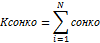 где:Ксонко – количество СО НКО в сфере, которым оказана поддержка органами местного самоуправления;N – число СО НКО на территории муниципального образования в сфере, получивших поддержку от органов местного самоуправления.Отчетность муниципальных образований Московской областиЕжеквартально5.Доля расходов бюджета муниципального образования Московской области на социальную сферу, направляемых на предоставление субсидий СО НКОПроцентЗначения показателя рассчитывается по следующей формуле:Дсонко = Рсонко/Рсф х 100%, гдеДсонко — доля расходов, направляемых на предоставление субсидий СО НКО, в общем объеме расходов бюджета муниципального образования Московской области на социальную сферу;Рсонко — общий объем расходов бюджета муниципального образования, направляемых на предоставление субсидий СО НКО в сфере образования, культуры, социальной защиты, физической культуры и спорта в соответствующем году. При расчете указывается субсидии СО НКО из бюджета муниципального образования Московской области, предоставляемые на проведение мероприятий, возмещение затрат на аренду и содержание имущества, на осуществление социально-значимых проектов, образовательных программ, на предоставление услуги по присмотру и уходу за детьми;Рсф — общий объем расходов бюджета муниципального образования Московской области на социальную сферу в соответствующем году. При этом расходы бюджета муниципального образования Московской области на социальную сферу — общий объем расходов из бюджета муниципального образования на предоставление услуг в сфере образования, культуры, социальной защиты, физической культуры и спорта, охраны здоровья.Значения показателя в разрезе сфер рассчитываются по формуле: Дсонкосф = Рсонкосф/Рсф х 100%, где:Дсонкосф — доля расходов, направляемых на предоставление субсидий СО НКО в рассматриваемой сфере, в общем объеме расходов бюджета муниципального образования Московской области в рассматриваемой сфере;Рсонкосф — объем расходов бюджета муниципального образования, направляемых на предоставление субсидий СО НКО в рассматриваемой сфере в соответствующем году;Рсф — объем расходов бюджета муниципального образования Московской области в рассматриваемой сфере в соответствующем году.Отчетность муниципальных образований Московской областиЕжеквартально6.Доля СО НКО на территории муниципального образования, получивших статус исполнителя общественно полезных услугПроцентЗначение показателя рассчитывается по формуле: Дсонкорп = Ксонкорп /Ксонкоп*100%, гдеДсонкорп — доля СО НКО, получивших статус исполнителя общественно полезных услуг, в общем количестве СО НКО на территории муниципального образования, получивших поддержку;Ксонкорп — количество СО НКО, получивших статус исполнителя общественно полезных услуг, получивших поддержку, и осуществляющих свою деятельность на территории муниципального образования; Ксонкоп — количество СО НКО, осуществляющих свою деятельность на территории муниципального образования, которым оказана поддержка органами местного самоуправления в течение года реализации муниципальной программы.Отчетность муниципальных образований Московской областиЕжеквартально7Органами местного самоуправления оказана финансовая поддержка СО НКОЕдиницПри расчете значения показателя указывается общее количество СО НКО, которым оказана финансовая поддержка органами местного самоуправления в течение года реализации муниципальной программы.Отчетность муниципальных образований Московской областиЕжеквартально8.Органами местного самоуправления оказана имущественная поддержка СО НКОЕдиницПри расчете значения показателя указывается общее количество СО НКО, которым из бюджета муниципального образования возмещены расходы на содержание и аренду имущества, а также передано в безвозмездное пользование и (или) предоставлено на льготных условиях имущество, находящееся в муниципальной собственности, в течение года реализации муниципальной программы.Отчетность муниципальных образований Московской областиЕжеквартально9.Органами местного самоуправления предоставлены площади на льготных условиях или в безвозмездное пользование СО НКОКв. метровПри расчете значения показателя указывается общее количество предоставленной органами местного самоуправления площади на льготных условиях и (или) в безвозмездное пользование СО НКО в течение года реализации муниципальной программы.Отчетность муниципальных образований Московской областиЕжеквартально10.Органами местного самоуправления оказана консультационная поддержка СО НКОЕдиницПри расчете значения показателя указывается общее количество СО НКО, которым оказана консультационная поддержка органами местного самоуправления в течение года реализации муниципальной программы. При этом учитывается общее количество СО НКО:представители которых приняли участие в конференциях, совещаниях, круглых столах, семинарах, тренингах, форумах, образовательных программах и других просветительских мероприятиях по вопросам деятельности СО НКО, организованных и проведенных органами местного самоуправления;с представителям которых органами местного самоуправления проведена консультационная работа по вопросам взаимодействия с органами государственной власти, а также по вопросам подготовки и повышения уровня социальной компетентности работников и добровольцев СО НКО.Отчетность муниципальных образований Московской областиЕжеквартально11.Граждане приняли участие в просветительских мероприятиях по вопросам деятельности СО НКОЧеловекПри расчете значения показателя учитывается общая численность граждан, участвовавших в конференциях, совещаниях, круглых столах, семинарах, тренингах, форумах, образовательных программах и других просветительских мероприятиях по вопросам деятельности СО НКО, организованных и проведенных органами местного самоуправления в течение года реализации муниципальной программы.Отчетность муниципальных образований Московской областиЕжеквартально12.Органами местного самоуправления проведены просветительские мероприятия по вопросам деятельности СО НКОЕдиницПри расчете значения показателя учитывается общее количество конференций, совещаний, круглых столов, семинаров, тренингов, форумов, образовательных программ и других просветительских мероприятий по вопросам деятельности СО НКО, организованных и проведенных органами местного самоуправления в течение года реализации муниципальной программы.Отчетность муниципальных образований Московской областиЕжеквартально13.Доля доступных для инвалидов и других маломобильных групп населения муниципальных объектов инфраструктуры в общем количестве муниципальных объектовПроцентПри расчете значения показателя учитывается объекты муниципальной инфраструктуры (в том числе сфер культуры, образования, спорта) Показатель рассчитывается по формуле:где:    Ддо – доля доступных для инвалидов и других маломобильных групп населения муниципальных объектов инфраструктуры в общем количестве муниципальных объектов;Nипо – количество доступных для инвалидов и других маломобильных групп населения муниципальных объектов инфраструктуры на территории муниципального образования;Nоко – общее количество муниципальных объектов на территории муниципального образования.Сведения, полученные по результатам проведенной паспортизации муниципальных приоритетных объектов и услуг в сферах жизнедеятельности инвалидов и других маломобильных граждан.Ежеквартально№ 
п/п№ подпрограммы№ основного мероприятия№ мероприятияНаименование результатаЕдиница измеренияПорядок определения значений12345671.I1503Численность получателей пенсии за выслугу лет лицам, замещающим муниципальные должности и должности муниципальной службы, в связи с выходом на пенсиюЧеловекПри расчете значения результата указывается численность получателей пенсии за выслугу лет лицам, замещающим муниципальные должности и должности муниципальной службы, в связи с выходом на пенсию2.I2001Численность граждан старшего возраста, принимающих участие в предоставленных активностях, чел.ЧеловекПри расчете значения результата указывается фактическое количество человек, принимающих участие в предоставленных активностях3.II0301Освоение средств при выполнении мероприятия по организации отдыха детей в  каникулярное времяПроцентПри расчете значения результата указывается доля расходов от суммы средств, направленных на организацию отдыха детей в  каникулярное время.4.IV0302Численность пострадавших в результате несчастных случаев, связанных с производством со смертельным исходом (по кругу организаций муниципальной собственности)ЧеловекПри расчете значения результата указывается численность пострадавших в результате несчастных случаев, связанных с производством со смертельным исходом (по кругу организаций муниципальной собственности)5.VI0105Количество СО НКО, оказывающих услугу присмотра и ухода за детьмиединицПри расчете значения результата указывается количество СО НКО, оказывающие услугу присмотра и ухода за детьми6.VI0201Количество СО НКО, которым была предоставлена имущественная и консультационная поддержкиединицПри расчете значения результата указывается количество СО НКО, которым была предоставлена имущественная и консультационная поддержки7.VI0202Количество организованных и проведенных совещаний, круглых столов, семинаров для СО НКО в городском округеединицПри расчете значения результата указывается количество организованных и проведенных совещаний, круглых столов, семинаров для СО НКО в городском округе8.VII0101Количество объектов инфраструктуры (за исключением сфер культуры, образования, спорта), на которых проведены мероприятия по обеспечению доступности для инвалидов и маломобильных групп населенияединицПри расчете значения результата указывается количество объектов инфраструктуры (за исключением сфер культуры, образования, спорта), на которых проведены мероприятия по обеспечению доступности для инвалидов и маломобильных групп населения